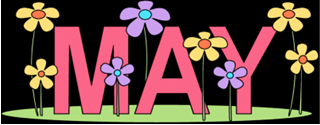 DINE IN                        ST GEORGE MENU 2020 	DINE OUT         $8.00                                  204-638-6485	           $9.00Please reserve/cancel your meal by 4 pm the previous day.  You will be charged for un cancelled meals. THANK YOU for your continued support!   TUESDAY WEDNESDAY FRIDAY All meals follow Canada’s food guide.  Meals are subject to change.1 PORK CHOPSDESSERT 5CHICKEN STEWDESSERT**COLLECTION DAY**PLEASE HAVE PAYMENT READY STARTING AT 10 AM6 SWEET AND SOUR MEATBALLS AND RICEDESSERT 8 DRY RIBS MASHED POTATOESDESSERT12 CHICKEN PARMESAN  PASTADESSERT 13 SWISS  STEAK DESSERT 15LASAGNADESSERT19   CARIBBEAN CHICKEN  DESSERT 20 SWISS MUSHROOM BURGER AND POTATO SALADDESSERT  22   CHICKEN CORDON BLEU DESSERT26 ROAST PORKDESSERT 27UKRAINIAN PLATTERDESSERT 29FRIED CHICKENDESSERT